INTRODUCTIONThe Satellite membership initiative grew out of a need to accommodate quality individuals in the communities in District 5450 who had an interest in Rotary. However, they could not join a “traditional” Rotary Club due to financial, scheduling or other constraints. District 5450 has experienced an overwhelming response and increasing amount of interest in forming Satellites as a way to grow membership and provide access to potential Rotarians in our District. This focus on making Rotary more flexible and therefore more accessible has the potential of significantly growing membership in Rotary with quality individuals.This Satellite handbook is a guide, not a policy book, for Rotary clubs throughout the District who are considering the Satellite option as well as for those clubs with existing Satellites. As we learn more about what contributes to the success of a Satellite and best practices, new versions of this Guide will be released.Historically, the two major impediments to joining Rotary have been financial resources and time availability. While there is no shortage of potential Rotarians, there is a shortage of people who are willing or able to conform to the financial and attendance requirements that have traditionally been part of belonging to Rotary. Satellites address both impediments:Fees can be reduced because the Satellite can opt to have no (required) meals – by far the largest required financial component for most Rotarians.The meeting time, location and meeting frequency components for the Satellite will be determined by Club leadership and the members of the Satellite.
It is important to understand that this initiative is not a duplicate of or patterned after the more formal Satellite Club Program of Rotary International as with the Boulder New Generations Rotary Club which was part of the RI pilot. This Satellite initiative represents a change of approach and attitude. Implementing and launching of a Satellite is not a guarantee to dramatically increase membership in every Rotary Club. It is a very simple and straightforward concept that seems to be working for several Rotary Clubs in our District.The Satellite membership initiative can provide:A new strategy for clubs to grow;Access to potential Rotarians who are not able to fit into the current or traditional model of Rotary Clubs;The opportunity for a group of Rotarians connected by geography, demographics, culture, vocation, or intellectual interest to develop their own initiatives; andA new approach with flexibility on meeting time, meeting place, dues and more.
The Satellite option is available for clubs that are looking to increase or improve:Club membership recruitmentMembership engagement and participation in club activities with retention as a by-product;Leadership opportunities for club members;Gender balance in club’s membership;Club outreach throughout the community they serve;Support to The Rotary Foundation (by participation in programs and donations);Successful service projects (local and international).
It is important to stress that the Satellite option is not the right answer for every club. Satellite formation and management requires a significant amount of time and ongoing effort by the Host Club and should not be considered the “quick fix” or a silver bullet to growing membership. Regardless of a Rotarian’s membership in a traditional Rotary club or a Satellite, the focus will always be on “Service Above Self” and Rotary International’s guiding principles, Avenues of Service and Areas of Focus complemented by personal and professional networking.It is important to remember that a Satellite is part of the Host Club; it is not its own Rotary Club. Members of Satellites are full-fledged members of the Host Club and have all the privileges, duties, and rights of a member of the Host Club. SATELLITES – WHAT THEY ARE AND WHAT THEY ARE NOTA Satellite is:A way to attract a different demographic to Rotary or sub-group of individuals.A way to be innovative and re-imagine what we have traditionally thought of as Rotary.A way to re-energize Rotary!
A Satellite is not:A silver bullet for growing membership.A Rotaract club. There are no age requirements, separate by-laws, etc. for Satellites.A sub-standard form of membership in Rotary. Satellite members have the same responsibilities as other members and share the same interest in “Service Above Self.”A separate club. All Satellite members are, by RI standards, full-fledged members of the Host Club.Why is there a need for Satellites?Decrease in membership at the Club, District, and Zone levels.Struggle in net growth of membership regardless of the size of a Rotary club.Certain essential individuals and groups are unable to join Rotary because of meeting logistics and required financial investment.WHO IN YOUR COMMUNITY WOULD BENEFIT FROM A SATELLITE?
Possible target areas or populations for Satellites (this is not an exhaustive list):Young Professionals (e.g. Boulder New Generations Rotary Club, Centennial Millennials)Workplace (ex: Fitzsimons Anschutz Satellite)- this may include any company or organization Small Struggling Club (e.g. Littleton Sunrise Rotary Club became the Highlands Ranch Satellite)Geography (e.g. Nederland Satellite)Different Time of Day (e.g. DSE Evenings Satellite, Littleton Evening)Individuals who find the financial requirements of a traditional club challengingAlternative to eClub format  that enables in-person fellowshipIndividuals living in a senior or retirement community ROTARY INTERNATIONAL’S VIEW OF SATELLITE CLUBS AND SATELLITESSatellites may be called “clubs” if they were a part of the 2011-17 Rotary International Pilot Program such as the Boulder New Generations Rotary Club.
Additional option of a Satellite “club” if intent is for the Satellite to become a separate, freestanding club in the “near” future.If formed after 2013, based on the RI Council on Legislation, this group will be referred to as a Satellite. The standard Rotary International Club Constitutions and By-Laws will allow for the formation of a Satellite without having to make any provisions or changes.FORMING AND MANAGING A SATELLITEIt is extremely important that our Host Clubs and their respective Satellites start off on the right foot to create a viable and sustainable Satellite.
To ensure success, following are administrative recommendations from the District and District 5450 Membership Team (DMT):The DMT (District Membership Team) should designate one of its members to serve as the Satellite Liaison. The Liaison will provide advice to Rotary Clubs about forming and running a Satellite.
The Host Club must reach out to the DMT’s Satellite Liaison. The Satellite Liaison needs to be aware of the potential formation early in the Host Club’s exploration process and subsequent launch of a Satellite in order to provide support and intellectual resources. 
There is a link to a required online form that the Satellite Liaison will provide to the Host Club before a Host Club can move forward in exploring and forming a Satellite.
The Host Club makes the rules.  The District does not dictate any rule, regulation or require-ment.  This is a Club initiative and not a District, Zone or RI initiative.  Each Club makes its own rules about how much in dues members of the Satellite will pay, as long as the fees are high enough to support District and RI dues.  The Club also makes the rules when and where the Satellite meets.  Clubs are encouraged to recognize the need for a substantial connection between the Host Club and its Satellite(s).  Combined projects, service work and gatherings are strongly encouraged.  The Host Club and its Satellite must have shared experiences to ensure a bond remains among the members.All Satellite members are required to pay Rotary International and District 5450 dues, as administered by the Host Club. Beyond those obligations, it is up to the Satellite and its Host Club to determine the dues structure for each member.All Satellite members are to be recorded in District’s and Rotary International’s databases as a member of the Host Club. There is no special designation for Satellite; however, there may be a designated area in District database for Satellite member notation. This will enable the membership reports to be accurate for the Host Club and for dues purposes. RECOMMENDED BEST PRACTICES
The Host Club should include at least two members and preferably up to five who serve as champions and mentors to the Satellite.
The Host Club should remain responsible for all Rotary administrative functions of the Satellite including dues collection and the handling of all fundraising proceeds and grant funds.
The Host Club secretary will need to identify (in a manner to be determined by the District) a member as being part of the Satellite. Before inducting the initial members, check with the District Operations Manager as to how to identify the Satellite member in the District database. This will also allow reports to be generated by the Host Club’s secretary for a list of Satellite members.
Members of the Satellite should be appointed to and serve on relevant committees of the 
Host Club.
The Satellite should meet at least twice per month at which time Rotary business can be discussed.
Satellites should also provide additional regular opportunities for service, fellowship and Rotary engagement.
A Satellite should be encouraged by the Host Club mentors and champions to establish a simple management structure to help the Satellite in organizing its activities. This may be as simple as electing a president or chair.
Members of the Satellite should be eligible for management positions of the Host Club. The Host Club may elect to revisit its by-laws with possible amendment to them to make it possible for a Satellite member to serve in a management position.
Satellite members should remain visible to the Host Club. Satellites should encourage their members to attend at least one Host Club meeting or function per quarter. 
Host Club members should attend a Satellite meeting and/or participate in a service project or fellowship event. Interaction and collaboration between Host Club and Satellite members is important for the success of the entire Rotary club as it increases cohesion amongst members and momentum for the Host Club and Satellite.
Host Club mentors and champions and Satellite chairs should maintain open lines of communication and reach out to the DMT with any challenges or questions.
Satellite members should be encouraged to attend Rotary Leadership Institute (RLI). While it is important for all Rotarians to attend RLI, it may be even more impactful for Satellite members since potentially they will have less exposure to experienced Rotarians.LAUNCH OF SATELLITE, INDUCTION AND ORIENTATION:The initial induction of Satellite members may be done at the Satellite meeting or a Host Club meeting. Generally, this is a big celebration for the Host Club and its new Satellite.  District leadership should be invited to join in the celebration and be there to recognize this inflection in the Host Club’s history.Satellites should provide a regular “red badge” or orientation program for all new members to ensure appropriate education about the history and function of Rotary, its foundations (RI and host club) and the programs of the Host Club. It’s up to the Host Club and Satellite leaders as to the format and timeline of Rotary orientation. It’s also important to “know your audience” (i.e. new Satellite members) to orient and educate them in the way that fits them best. Rotary 101 – Orientation, Education and GuidanceOrientation suggestions can come from the Host Club as well as the DMT and its resources (including the District Trainer). See Addendum C for a brief outline of the topics that the DMT recommends educating a new Satellite Rotarian, or any new Rotarian for that matter!Rotary Development & Leadership TrainingSatellite leadership is not required to participate in any leadership training; however, the District recommends that newly formed Satellites send their chairs to at least one (1) leadership training opportunity in order to become familiar with the ideals of Rotary, the expectations of Rotary clubs in District 5450, and the lessons learned from other clubs.

Some examples of leadership and role training include (not in any specific order):Rotary Leadership Institute (RLI)Club Training WorkshopDistrict ConferenceSatellite SummitOPTIONS FOR A SATELLITEA Satellite will always have the option of remaining a Satellite and part of the Host Club. A Satellite may also decide to apply for and charter its own new Rotary Club. Satellites may begin with the intention of later chartering as its own Rotary Club; however, this is not a requirement. Some Satellites may choose to remain Satellites forever.A Satellite can serve as an excellent incubator for formation of a new Rotary club. 
The chartering process for Satellites to become a new club is the same as one starting completely from scratch via the District Extension committee and meeting RI’s extension requirements. A positive aspect to the path of forming a Satellite that will later charter as its own club is that much of the infrastructure will already exist. ADDENDUM A – SATELLITE INFORMATIONAL WORKSHEETSatellite Name: 										Host Club: 											Satellite Chair Name: 										Satellite Chair Phone: 									Satellite Chair Email: 										Satellite Meeting Day/Time: 									Satellite Meeting Location: 									Satellite Launch Date (Anticipated or Actual): 						Satellite Website: 										Satellite Facebook: 										Satellite Twitter: 										Satellite LinkedIn: 										Current Number of Satellite Members (Inducted): 			 as of 			Estimated Number of Prospective Satellite Members: 					Target Demographic: 										Host Club Satellite Mentor Name: 								Host Club Satellite Mentor Phone: 								Host Club Satellite Mentor Email: 								Additional Info: 										ADDENDUM B – GLOSSARY OF SATELLITE TERMSHost Club – The existing Rotary club that creates, mentors and collaborates with its Satellite.
District Membership Team (DMT) – A team of Rotarians in District 5450 who oversee membership growth and retention at the Club and District levels with the express purpose of being a resource for club membership chairs, Assistant Governors and the District Governor’s leadership string.Satellite – A strategy for increasing and strengthening a club’s membership by organizing a group of Rotarians (new and existing) who meet at a different time and place and oftentimes have lower dues than the Host Club. A member of a Satellite is a full-fledged, dues paying Rotarian of the Host Club, with all the rights, privileges and obligations of the other Rotarians belonging to the Host Club.
Satellite Club as part of Rotary International’s Membership Pilot program – Initiated in 2011 by RI as a membership pilot project and that has been extended through 2017.Satellite Liaison – A member of the District Membership Team (DMT) who has been designated to focus strictly on advising and supporting potential and existing Satellites.ADDENDUM C – ROTARY 101 OUTLINEStructure Of RotaryApproximately 1.2 million Rotarians in over 200 countriesOver 34,000 Clubs532 Districts50-100 Clubs per District10-15 Areas per District34 ZonesRotary InternationalRotaract & InteractNon-affiliation with religion, politics, etc.HistoryWebsitesABCsGuiding PrinciplesObject of RotaryFour-Way TestAvenues of ServiceMissionRotary OrganizationClubOrganizationConstitution and BylawsWeekly meeting agendaProjects and beneficiariesDuesOther GivingTRFPolioPlusPaul HarrisClub FoundationDistrictGoalsOrganizationCommitteesGrantsDistrict GrantsGlobal GrantsAreas of FocusRotary Youth Leadership Awards (RYLA)Rotary Leadership Institute (RLI)Vocational Training TeamsRotary InternationalOrganizationInterest groups (Fellowships)Action groupsStrategic partnersPower And Depth Of RotaryVisit another clubPin	Club LocatorPennantsDistrict ConferenceDistrict AssemblyInternational ConventionADDENDUM D – NOTES FROM D5450 FIRST SATELLITE SUMMIT  
Satellite SummitNovember 10, 2014Agenda6:30-6:55pm: Check in7:00-7:10pm: Debi’s welcome:Introductions:Task Force (Mary Kay, Bill, Jenn, Ryan, Debi) DMT members present (Bill, Diana,     )thanking district leaders for coming: Purpose of SummitDefinition of Satellite as we in D5450 see itMessage that satellite is one of many ways to strengthen membership and Retention is very importantIntroduction of clubs with satellites7:11- 7:41pm: Each club will have 5’ to talk about their experience in planning, executing and maintaining. We want the clubs to have the sponsors/mentors work with satellite members to put together talking points for the 5’ talk.Clubs with Satellites represented:Boulder (pilot of RI initiative)Denver SoutheastAurora FitzsimonsSummit CountyHighlands RanchMountain Foothills7:42- 8:40pm: Free flowing dialogue for all attendees with Debi and Task Force as moderator and facilitators. Debi will have questions ready to pose in case there is a lull (which we doubt). We want to make sure that people don’t get in the weeds about details, projects,…8:41-8:45pm: Close out meetingRecap of Satellite SummitDebi Bush, District Membership Chair, facilitated the Summit. Introductions of the Task Force, District Membership Team and district officers were followed by review of purpose of the Summit, description of a satellite.  Purpose is sharing, questions from those interested. Big word in membership is flexibility - satellites give that. In District 5450, emphasize different meeting time, sometimes different place, sometimes different cost amount and/or structure (meals or no meals or pay individually). Six clubs have satellite groups and five were represented at the Summit: Boulder and its New Generations Rotary Club (a pilot satellite club, one of 200 worldwide selected by RI); Denver Southeast; Aurora Fitzsimons; Highlands Ranch; and Mountain Foothills. The Summit County club was unable to attend due to the weather.Each club was asked to have a member speak about getting the satellite launched (e.g. Purpose, the Why, time frame, recruiting members for the satellite) and a member of the satellite group. Each club was allotted 5 minutes per club to share with the Summit attendees.Denver Southeast (DSE):There were initially 7-8 people and then up to 15 on the planning team. Prospects included children of members, colleagues, and friends. Young professionals were the age demographic. There were 50-60 who attended the exploratory meeting.They created a website and PR to attract prospectsIn the beginning of the DSE Evenings group, they had 4 meetings that included discussion and explanation of What is Rotary?Why be a member?Regular meetings (2 meetings)Initial induction was October 2013 with 25 new membersCurrently, the DSEE meets twice a month on the 2nd and 4th Wednesday evenings.Successes:Meetings are twice a month and not weekly like the DSE morning (“mother/home”) groupCadence of meetings with service and fellowshipQuarterly dues are ¼ of the morning group.Challenges: Finding a consistent place to host the meeting that didn’t require money.Time commitmentAurora Fitzsimons: Three members of the club helped guide and mentor the satellite get goingRotary club has had a presence on the University of Colorado medical campus since 2004 but has struggled in recruiting students or professionals at the various schools on campus.The club had a booth at “Welcome Wednesday” on campus to promote the satelliteThere were 10 members of the home club before launching the satellite group. Five were inducted in February 2014 and now there are 29 in the satellite.Satellite has 2 meetings a month where one is a regular meeting and one is social or serviceSatellite members got involved in several service projects.Originally they fundraised to cover dues (as they are students and finances are tight) and then changed to having the money go to projects ($36/quarter)There are several key officersFundraiser money will go to a student-run clinic on ColfaxNot all members of the satellite are students as the members have attracted professionals and friends.Highlands Ranch:The Littleton Sunrise club was down to 8-10 members and the HR club had been considering sponsoring a new club on the west side of Highlands Ranch. The Littleton Sunrise club voted to become the core of a satellite group and all of its members remained in Rotary.The satellite is multi-generational with ages ranging from 30-80 years The satellite already had their own money and projectsMembership is now at 14.Great advertising to grow each group with different meeting timesDue to the satellite, the home club members have become more involvedThere are 2 meetings a month where one is service and one is social$100/quarter dues and $25 to FoundationDues cover $25 to RI, breakfast and service projectsMorning meeting and have been successful with their meeting locationSuccess:Worked on a strategic plan to address their challengeChallenge:Went from being an established club to something new and different
Mountain Foothills:They decided to start a satellite group because the average age is 69. Focus is to attract 40-50 year olds and younger business professionalsSix members of the club started the process planning and it was a long processRich Mancuso was the driving force and pulled in his acquaintancesThe satellite members have been identifying projects close to their wishes including VA Hospital baskets as their first project.Meetings are twice a month in the evenings and a social meeting 1x/monthConnect with the hub club every 3rd Wednesday and joined their meetingThere are 8 members currently in the satellite There is a mentorship liaison with member of hub clubDues are $30/quarter which cover required duesHub club has made allowances in their by-laws to relax membership requirements 
(e.g attendance and dues)Members pay for their own meals which are optionalChallenge: finding a meeting locationBoulder New Generations Rotary Club:The satellite club is 4 years old and is 1 of 200 around the world for the RI satellite pilotDues were covered by the home club for the first 3 years and are now New Gen members are paying dues of $30/quarterFocus on projects that members loveMeetings are the 1st and 3rd Tuesdays plus 1 social a month that is with both the home club and New GenGoogle Hangout is used by members who are now living in other parts of the U.S. due to job relocation and this keeps them involvedThere have been 31 members over the 4 years; right now there are 16 and shortly growing to 18Consistent service projects like volunteering for the annual Boulder BolderWorking on a matching grant (global grant) for program in South AmericaDeveloping a sustainable growth modelThanks to the University of Colorado being nearby, they can reach out to incredible speakersHave invested a lot in a logo and website (www.bouldernewgen.org)Feeling out a long-term relationship with other local groupsFormal mentoringThere is a focus on professional developmentThe New Gen club creates energy in the Boulder (home) clubIn addition to the clubs with satellites, there were 2 Rotaract clubs represented.Denver Metro Rotaract:In existence for 15 years and sponsored by the Smoky Hill clubVery similar to a satellite group setupDues are $30/quarter and puts right back into projectsAble to be involved with multiple Rotary clubs versus a satellite that is directly connected and part of a single club including having worked with Denver Mile High, Denver Sky High, 5 Points, Wheat Ridge clubs.There are 2 meetings a month that are only service and social focusedThere is a business meeting quarterly15-20 members now and a great energy. Members tell friends and colleagues about itMeeting locations vary from offices downtown or a restaurantSuccess with websiteDTC Rotaract:Founded in 2009 and sponsored by the Denver Southeast and Highlands Ranch clubs and they lean on the relationshipsHave had challenges with consistency and there was almost a complete membership turnover two years agoMeeting is at PGA headquarters the 1st Wednesday of the month and at a restaurant for happy hour for the 3rd Wednesday. They like the 3rd Wednesday location to rotateHad a conversation about satellite but like having relationships with both clubsThere are 8-10 membersDues are $26/quarter and they go back to membersOpen Discussion:Geography-focused satellite is an option such as newly launching one in Nederland as part of Peak to Peak clubSometimes the satellite meets several miles away from home club (e.g. Mountain Foothills)Littleton club has a new satellite that meets in the evenings. Its representative was unable to attend due to the weather.Is there a common denominator in members?Aurora Fitzsimons does with students even though not exclusive to studentsBoulder New Gen is mostly young professionals wanting to engage in the worldCan clubs combine efforts to create a joint satellite for the mentorship can be a lot for one club to manage?According to current RI rules, you can only belong to one club so that would not workThis could be a great space for a Rotaract clubPDG Dan Himelspach said that satellites are an attitude and an approach, not a membership thing. If you want to do it, try it. The RI pilot for satellite clubs was extended until June 2017 to give Rotary more time and the clubs to take action.The By-Laws say that Rotary clubs must meet weekly and if a  member attends less than 50%, they “may” be dismissedBUT there are no Rotary policeRotary must change to accommodate prospective members, not have prospective members fit into the current moldSatellite groups can be formed to eventually become an independent club but it is not mandatory.Meeting times for satellites are mostly evening meetingsPrice – less of or no price difference between home club member dues and satellite IF you do not include mandatory mealsConcern: what if people only join satellites and not the home club?Doesn’t matter! So what?  DG Peter Ewing said that if people join a satellite of a club, “what will be, will be.” If the satellite is more attractive, a Rotarian is a Rotarian. The satellite initiative may help Rotary to draw in more service-minded people.Some satellites are interested in becoming their own chartered Rotary club that looks differentMother clubs and satellites have different cultures that long term will attract different membersLaunching a satellite: do you move members from mother/home club or find them from outside the club?DSE brought in young professionals from outside the clubBoulder – there is not a divide between satellite club and hub club; they are one club just meeting at different timesSatellites are not necessarily for only young people: it can be age, work, geography-based or even something different that has not yet been introduced in our districtIt’s exciting as a small young group is having the opportunity to fail and grow.“Young professional” is a choice for a satellite, not a default position for satellites. Every club should look at what they want a satellite to be. Not all are for young professionals, not all will be. If a different demographic is the focus, may find that that is a feature/benefit that attracts people because they have characteristics and outlooks and desires in common. Some satellites are peopled by folks in their 30s and up who don’t feel like ‘young professional’ is the appropriate terms to apply to them. Better term might be “mid-career”. Even if they seem young to some Rotarians. Support and connection and mentoring and learning are all involved in creating a successful satellite. The Satellite Summit adjourned at 8:45pm.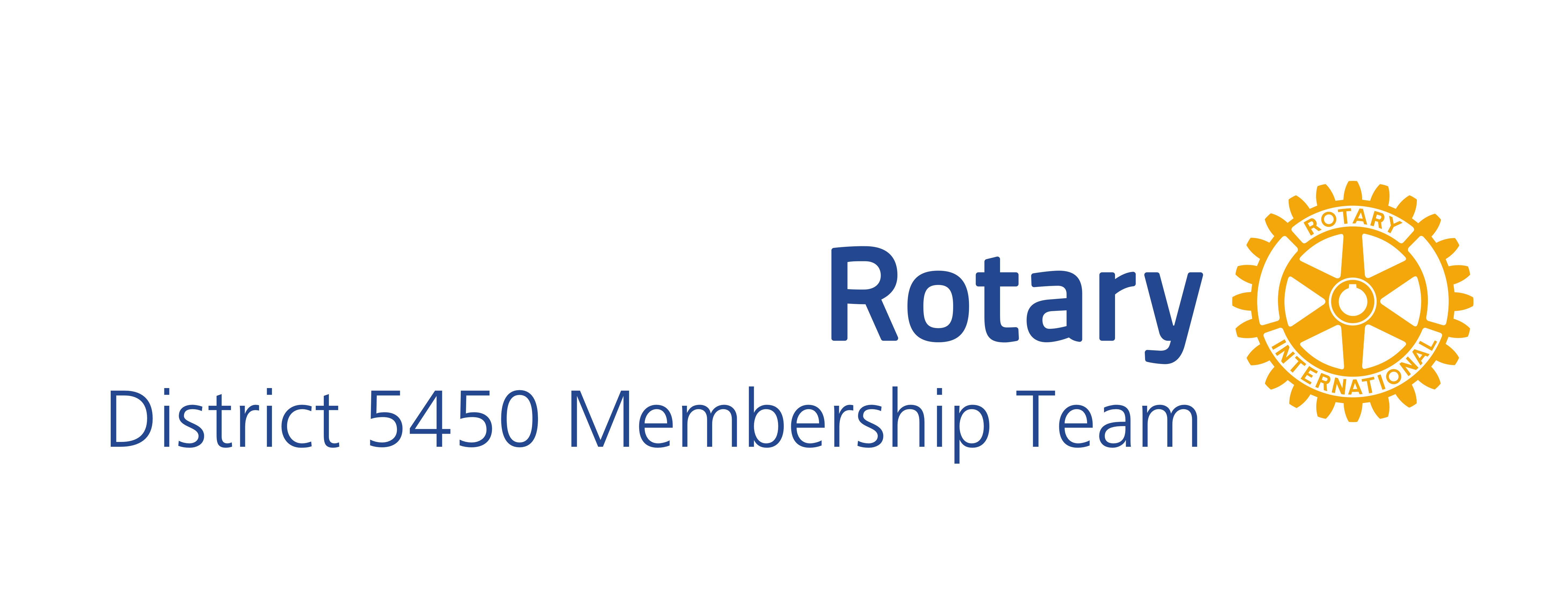 